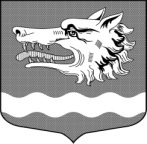 Администрация Раздольевского сельского поселенияПриозерского муниципального района Ленинградской областиПОСТАНОВЛЕНИЕ  25 августа 2023 года                                                                                              № 193          В целях реализации мероприятий по разработке и утверждению административных регламентов предоставления муниципальных услуг в муниципальном образовании Раздольевское сельское поселение, в соответствии с Федеральным законом от 06.10.2003 года №131-ФЗ «Об общих принципах организации местного самоуправления» (с изменениями), Федеральным законом от 27.07.2010 года № 210-ФЗ «Об организации предоставления государственных и муниципальных услуг», Уставом  Раздольевского сельского поселения Приозерского муниципального района Ленинградской области администрация Раздольевского сельского поселения П О С Т А Н О В Л Я Е Т:1. Утвердить административный регламент предоставления муниципальной услуги «Выдача, переоформление разрешений на право организации розничных рынков и продление срока действия разрешений на право организации розничных рынков» (Приложение).2.Постановление №104 от 20 мая 2016 года «Об утверждении административного регламента МО Раздольевское сельское поселение предоставления муниципальной услуги «Выдача, переоформление разрешений на право организации розничных рынков и продление срока действия разрешений на право организации розничных рынков» считать утратившим силу.3.Опубликовать настоящее постановление в СМИ и на официальном сайте администрации Раздольевского сельского поселения. 4. Постановление вступает в силу с момента опубликования.И.о. главы администрации                                                               А.Ш.ШехмаметьеваС приложением можно ознакомиться на официальном сайте:раздольевское.рф     Об утверждении административного регламента администрации Раздольевского сельского поселения по предоставлению муниципальной услуги «Выдача, переоформление разрешений на право организации розничных рынков и продление срока действия разрешений на право организации розничных рынков» 